BEUMER Group liefert Palettierroboter an Hersteller individueller Gipsprodukte:Zukunft gesichertDie CASEA GmbH, Hersteller von Gipsprodukten, beauftragte die BEUMER Group mit der Lieferung eines Palettierroboters der Baureihe BEUMER robotpac. Damit reagiert das Unternehmen auf die steigende Nachfrage der Kunden und kann die kostengünstige Palettierung einer speziellen Produktmischung umsetzen. Der Liefertermin ist für das dritte Quartal 2022 geplant.Wenn es um hochwertige Gipsprodukte geht, ist die CASEA GmbH ein kompetenter Partner. Mit ihrer knapp 150-jährigen Erfahrung bietet sie Anwendern baufertige Lösungen bis hin zu bedarfsgerechten Rezepturen für Baustoffhandel, Bauhandwerk und Industrie.Im Werk Dorste in Osterode am Harz setzt CASEA aktuell auf einen Palettierer der BEUMER Group. Mit dieser im Jahr 2017 installierten Maschine palettiert das Unternehmen aktuell sämtliche Produkte. Aufgrund der insgesamt gestiegenen Nachfrage hat sich CASEA entschieden, die Palettierung um einen neuen Palettierroboter der Baureihe BEUMER robotpac zu ergänzen.Der Palettierroboter mit Gabel- und Palettengreifer wird künftig die Handhabung von speziellen Produktmischungen übernehmen. Das Unternehmen kann mit dieser Anlage aber auch auf steigende Leistungsanforderungen oder geänderte Sackformate flexibel reagieren – ein wichtiger Aspekt für die Zukunft. Der kompakte Roboter lässt sich zudem sehr gut in die baulichen Gegebenheiten integrieren. Überzeugt war CASEA insbesondere von dem technischen Konzept und der sehr guten Kundenbeziehung.1.549 Zeichen inkl. LeerzeichenMeta Title: BEUMER Group liefert Palettierroboter an Hersteller individueller CalciumsulfateMeta Description: Die CASEA GmbH beauftragte die BEUMER Group mit der Lieferung eines Palettierroboters der Baureihe BEUMER robotpac. Der Liefertermin ist im dritten Quartal 2022.Keywords: CASEA GmbH; BEUMER Group; Palettierroboter; BEUMER robotpac; Gips; CalciumsulfateSocial Media:Social Media: Die CASEA GmbH, Hersteller von Gipsprodukten, beauftragte die BEUMER Group mit der Lieferung eines Palettierroboters der Baureihe BEUMER robotpac. Damit reagiert das Unternehmen auf die steigende Nachfrage der Kunden und kann mit dieser Lösung die kostengünstige Palettierung einer speziellen Produktmischung umsetzen. Der Liefertermin ist für das dritte Quartal 2022 geplant.Bildunterschrift: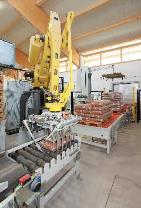 Die CASEA GmbH beauftragte die BEUMER Group mit der Lieferung eines Palettierroboters der Baureihe BEUMER robotpac.Bildnachweis: BEUMER Group GmbH & Co. KGDie druckfähigen Bilder finden Sie hier zum Download.Die BEUMER Group ist ein international führender Hersteller von Intralogistiksystemen in den Bereichen Fördern, Verladen, Palettieren, Verpacken, Sortieren und Verteilen. Mit 4.500 Mitarbeitern erwirtschaftet die BEUMER Group einen Jahresumsatz von etwa 960 Millionen Euro. Die BEUMER Group und ihre Gruppengesellschaften und Vertretungen bieten ihren Kunden weltweit hochwertige Systemlösungen sowie ein ausgedehntes Customer-Support-Netzwerk in zahlreichen Branchen, wie Schütt- und Stückgut, Nahrungsmittel/Non-food, Bauwesen, Versand, Post und Gepäckabfertigung an Flughäfen. Mehr Informationen unter: www.beumer.com. 